БІЛОЦЕРКІВСЬКА МІСЬКА РАДА	КИЇВСЬКОЇ ОБЛАСТІ	Р І Ш Е Н Н Я
від 25 вересня 2020 року                                                                        № 6091-102-VIIПро передачу земельної ділянки комунальної власності в оренду фізичній особі – підприємцюШемберко Аллі ПетрівніРозглянувши звернення постійної комісії з питань земельних відносин та земельного кадастру, планування території, будівництва, архітектури, охорони пам’яток, історичного середовища та благоустрою до міського голови від 23 вересня 2020 року № 264/02-17, протокол постійної комісії з питань  земельних відносин та земельного кадастру, планування території, будівництва, архітектури, охорони пам’яток, історичного середовища та благоустрою від 18 вересня 2020 року №222, заяву фізичної особи – підприємця Шемберко Алли Петрівни від 14 вересня 2020 року №15.1-07/4299, відповідно до ст. ст. 12, 79-1, 93, 122, 123, 124, 125, 126 Земельного кодексу України, ч.5 ст. 16 Закону України «Про Державний земельний кадастр», Закону України «Про оренду землі», п. 34 ч. 1 ст. 26 Закону України «Про місцеве самоврядування в Україні», міська рада вирішила:1. Передати земельну ділянку комунальної власності, право власності на яку зареєстровано у Державному реєстрі речових прав на нерухоме майно від 02 квітня 2015 року № 9303877 в оренду фізичній особі – підприємцю Шемберко Аллі Петрівні з цільовим призначенням 03.07 Для будівництва та обслуговування будівель торгівлі (вид використання – для експлуатації та обслуговування магазину по продажу продовольчих товарів – нежитлова будівля-магазин, літера «А») площею 0,0104 га (з них: під спорудою  – 0,0052 га, під проїздами, проходами та площадками - 0,0052 га) за адресою: Пролетарська, 13Б,  площею  строком на 10 (десять) років. Кадастровий номер: 3210300000:04:006:0057.2. Припинити договір оренди землі з фізичною особою – підприємцем Шемберко Аллою Петрівною під розміщення павільйону по продажу продовольчих товарів за адресою: вулиця Пролетарська, в районі житлового будинку №13,  площею 0,0104 га,  який укладений 04 березня 2015 року №28 на  підставі підпункту 4.8 пункту 4 рішення міської ради від 22 січня 2015 року №1379-70-VI «Про оформлення правовстановлюючих документів на земельні ділянки юридичним особам та фізичним особам - підприємцям», який зареєстрований в Державному реєстрі речових прав на нерухоме майно, як інше речове право  від 02 квітня 2015 року  №9303895, відповідно до ч. 1 ст. 31 Закону України «Про оренду землі», а саме: закінчення строку, на який його було укладено. 3.Особі, зазначеній в цьому рішенні, укласти та зареєструвати у встановленому порядку договір оренди землі.4.Особі, зазначені в цьому рішенні звернутися до управління регулювання земельних відносин Білоцерківської міської ради для укладання додаткової угоди про припинення договору оренди землі від 04 березня 2015 року №28, відповідно до даного рішення, а також оформити інші документи, необхідні для вчинення цієї угоди.5.Контроль за виконанням цього рішення покласти на постійну комісії з питань  земельних відносин та земельного кадастру, планування території, будівництва, архітектури, охорони пам’яток, історичного середовища та благоустрою.Міський голова                                                                                          Геннадій ДИКИЙ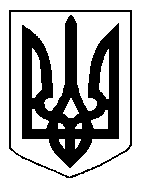 